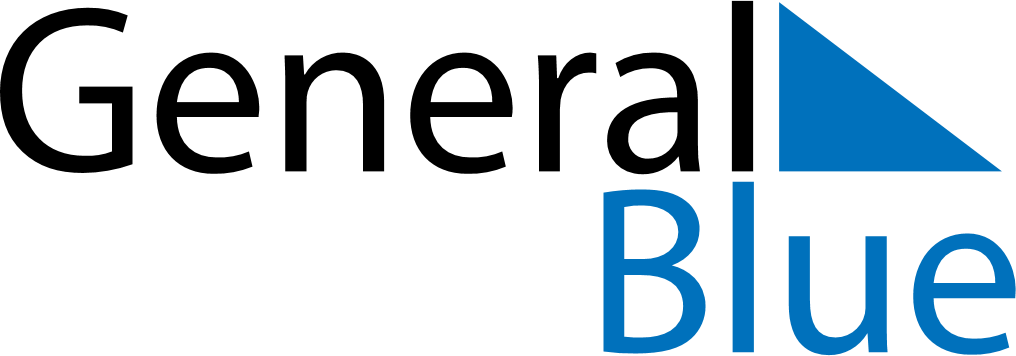 Weekly CalendarFebruary 20, 2022 - February 26, 2022Weekly CalendarFebruary 20, 2022 - February 26, 2022Weekly CalendarFebruary 20, 2022 - February 26, 2022Weekly CalendarFebruary 20, 2022 - February 26, 2022Weekly CalendarFebruary 20, 2022 - February 26, 2022Weekly CalendarFebruary 20, 2022 - February 26, 2022Weekly CalendarFebruary 20, 2022 - February 26, 2022SundayFeb 20SundayFeb 20MondayFeb 21TuesdayFeb 22WednesdayFeb 23ThursdayFeb 24FridayFeb 25SaturdayFeb 265 AM6 AM7 AM8 AM9 AM10 AM11 AM12 PM1 PM2 PM3 PM4 PM5 PM6 PM7 PM8 PM9 PM10 PM